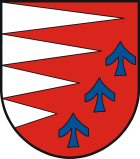 Rechlin, 11. November 2019Einladung zu Gesprächsabend
Sehr geehrte Damen und Herren,in diesen Novembertagen gibt es kaum ein Thema das intensiver diskutiert wird, als der Fall der Mauer vor nunmehr 30 Jahren am 09. November 1989.Dabei steht der Fall der Mauer von Ost nach West wie ein Symbol für die Zeit der friedlichen Revolution bis zur Wiedervereinigung Deutschlands in Frieden und Freiheit 1990.Aber dieser Zeit der friedlichen Revolution war eine Zeit des Widerstandes in der damaligen DDR vorausgegangen!Markus Meckel, letzter DDR Außenminister und SPD-Gründer in der DDR hatte hier in Vipperow und Rechlin seine erste Pastorenstelle.„Die friedliche Revolution fiel nicht vom Himmel“Markus Meckel erzählt von seinen Erfahrungen 1980-1989Zu diesem spannenden Gesprächsabend möchten wir Sie am 15. November um 19.00 Uhr in das Haus des Gastes und des Bürgers in Rechlin einladen.Mit freundlichen Grüßen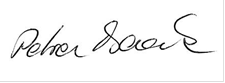 Wolf-Dieter Ringguth					Petra BaartzBürgermeister Rechlin				Geschäftsführerin Tourismus- und Dienstleistungsgesellschaft Rechlin mbH